Seeger Junior - Senior High SchoolMETROPOLITAN SCHOOL DISTRICT of WARREN COUNTY1222 South State Road 263, West Lebanon, Indiana 47991Phone: 765-893-4445Fax: 765-893-8354September 19, 2018Dear Parent/Guardian of MSD of Warren County Students: Seeger administration has been notified of a few incidences of vaporizers, e-cigarettes, and other electronic nicotine delivery systems (ENDS) being brought into the building.  We would like to work with parents/guardians to make sure our students are safe and making healthy choices.  According to the FDA, these products use an “e-liquid” that may contain nicotine as well as varying compositions of flavorings.  The liquid is heated to create an aerosol that the user inhales.  Common device brands include: Juul, Stok, Vuse, Blu, Logic, and MarkTen.  Devices can resemble flash drives, pens, juice boxes, candy, and whipped cream.  See picture examples below.  These devices can be purchased online and are available for in store purchase in the Warren County area.  Bringing and/or using these devices at school will result in the consequences outlined for tobacco use in the student handbook.   Click on a link below for more information:Tip Sheet for Parents/GuardiansFDA Products, Ingredients, and ComponentsE-Cigarette Fact Sheethttps://e-cigarettes.surgeongeneral.gov/As always, we encourage you to be informed and communicate with your student.Sincerely, Seeger Memorial Jr. Sr. High School Counseling Department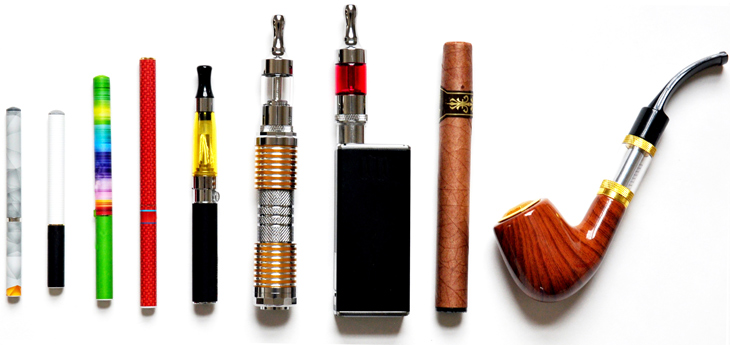 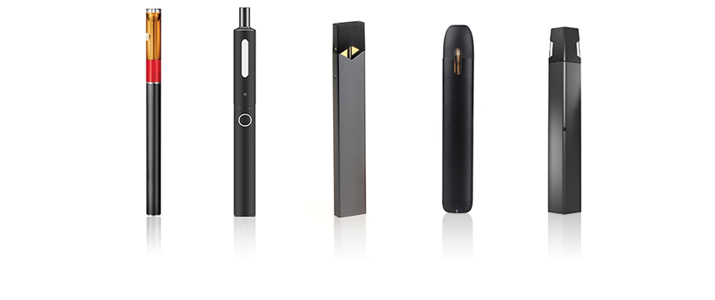 